Хоровой коллектив нашего детского сада стал Победителем в городском фестивале – конкурсе хоровых и вокальных коллективов ДОО«ПОЕМ ВМЕСТЕ!»Поздравляем наших педагогов, родителей и воспитанников!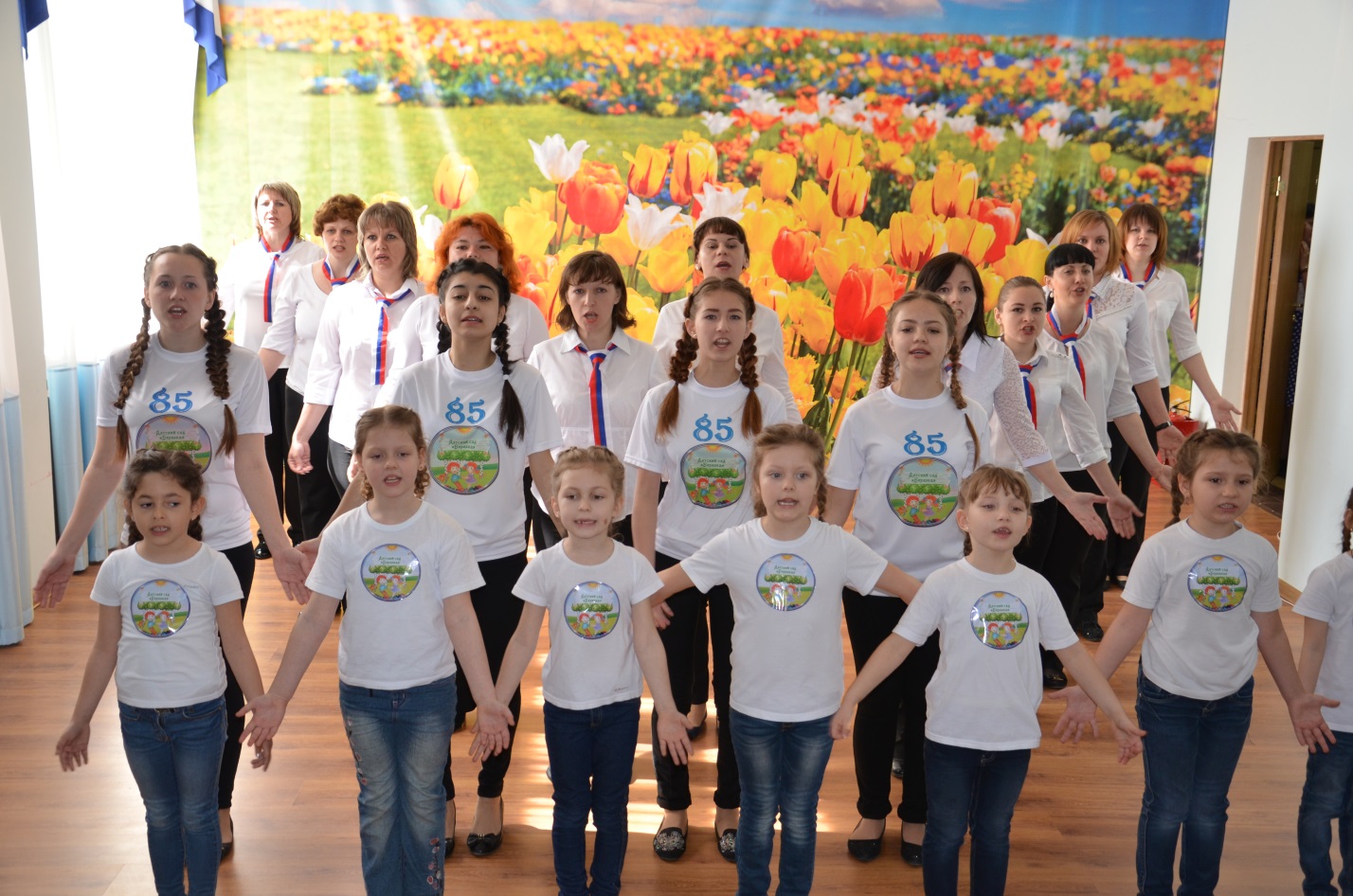 